Тема урока №: Развитие речи. «Осень наступила»Школа: КГУ ОСШ имени С. СейфуллинаШкола: КГУ ОСШ имени С. СейфуллинаШкола: КГУ ОСШ имени С. СейфуллинаШкола: КГУ ОСШ имени С. СейфуллинаШкола: КГУ ОСШ имени С. СейфуллинаШкола: КГУ ОСШ имени С. СейфуллинаДата: 15.09. 2016 гФИО учителя: Алиева Алмаз АлиевнаФИО учителя: Алиева Алмаз АлиевнаФИО учителя: Алиева Алмаз АлиевнаФИО учителя: Алиева Алмаз АлиевнаФИО учителя: Алиева Алмаз АлиевнаФИО учителя: Алиева Алмаз АлиевнаКласс: 2Предмет: русский языкКол-во присутствующих: 24Кол-во присутствующих: 24Кол-во отсутствующих: 0Кол-во отсутствующих: 0Кол-во отсутствующих: 0Кол-во отсутствующих: 0Цели обучения, которыенеобходимо достичь на данном урокеРазвивать словарный запас учащихся по теме «Осень»Развивать словарный запас учащихся по теме «Осень»Развивать словарный запас учащихся по теме «Осень»Развивать словарный запас учащихся по теме «Осень»Развивать словарный запас учащихся по теме «Осень»Развивать словарный запас учащихся по теме «Осень»Цели обучения(критерии успеха)Все учащиеся смогут: рассказать про осень 2-3 предложениямиВсе учащиеся смогут: рассказать про осень 2-3 предложениямиВсе учащиеся смогут: рассказать про осень 2-3 предложениямиВсе учащиеся смогут: рассказать про осень 2-3 предложениямиВсе учащиеся смогут: рассказать про осень 2-3 предложениямиВсе учащиеся смогут: рассказать про осень 2-3 предложениямиБольшинство учащихся будут уметь: объяснять, почему они используют  при описании осени такие прилагательные как золотая, желтая, печальная Большинство учащихся будут уметь: объяснять, почему они используют  при описании осени такие прилагательные как золотая, желтая, печальная Большинство учащихся будут уметь: объяснять, почему они используют  при описании осени такие прилагательные как золотая, желтая, печальная Большинство учащихся будут уметь: объяснять, почему они используют  при описании осени такие прилагательные как золотая, желтая, печальная Большинство учащихся будут уметь: объяснять, почему они используют  при описании осени такие прилагательные как золотая, желтая, печальная Большинство учащихся будут уметь: объяснять, почему они используют  при описании осени такие прилагательные как золотая, желтая, печальная Некоторые учащиеся смогут: сравнивать осень с другими временами года, анализировать предложенный текстНекоторые учащиеся смогут: сравнивать осень с другими временами года, анализировать предложенный текстНекоторые учащиеся смогут: сравнивать осень с другими временами года, анализировать предложенный текстНекоторые учащиеся смогут: сравнивать осень с другими временами года, анализировать предложенный текстНекоторые учащиеся смогут: сравнивать осень с другими временами года, анализировать предложенный текстНекоторые учащиеся смогут: сравнивать осень с другими временами года, анализировать предложенный текстЯзыковая цельУчащиеся могут:Обсуждать в группе и в паре, производить защиту своей работы, использовать красочные эпитеты для описания осениУчащиеся могут:Обсуждать в группе и в паре, производить защиту своей работы, использовать красочные эпитеты для описания осениУчащиеся могут:Обсуждать в группе и в паре, производить защиту своей работы, использовать красочные эпитеты для описания осениУчащиеся могут:Обсуждать в группе и в паре, производить защиту своей работы, использовать красочные эпитеты для описания осениУчащиеся могут:Обсуждать в группе и в паре, производить защиту своей работы, использовать красочные эпитеты для описания осениУчащиеся могут:Обсуждать в группе и в паре, производить защиту своей работы, использовать красочные эпитеты для описания осениКлючевые слова и фразы:Рыжая лиса, золотая осень, поздняя осень, печальная пора очей очарованьяКлючевые слова и фразы:Рыжая лиса, золотая осень, поздняя осень, печальная пора очей очарованьяКлючевые слова и фразы:Рыжая лиса, золотая осень, поздняя осень, печальная пора очей очарованьяКлючевые слова и фразы:Рыжая лиса, золотая осень, поздняя осень, печальная пора очей очарованьяКлючевые слова и фразы:Рыжая лиса, золотая осень, поздняя осень, печальная пора очей очарованьяКлючевые слова и фразы:Рыжая лиса, золотая осень, поздняя осень, печальная пора очей очарованьяСтиль языка, подходящий для диалога/письма в классе: научно-популярныйСтиль языка, подходящий для диалога/письма в классе: научно-популярныйСтиль языка, подходящий для диалога/письма в классе: научно-популярныйСтиль языка, подходящий для диалога/письма в классе: научно-популярныйСтиль языка, подходящий для диалога/письма в классе: научно-популярныйСтиль языка, подходящий для диалога/письма в классе: научно-популярныйВопросы для обсуждения: Почему осень называют «золотой»?Вопросы для обсуждения: Почему осень называют «золотой»?Вопросы для обсуждения: Почему осень называют «золотой»?Вопросы для обсуждения: Почему осень называют «золотой»?Вопросы для обсуждения: Почему осень называют «золотой»?Вопросы для обсуждения: Почему осень называют «золотой»?Объясните, почему осень сравнивают с рыжей лисой?Что происходит в природе осенью? Как вы понимаете слова А.С. Пушкина «унылая пора, очей очарованья»?Объясните, почему осень сравнивают с рыжей лисой?Что происходит в природе осенью? Как вы понимаете слова А.С. Пушкина «унылая пора, очей очарованья»?Объясните, почему осень сравнивают с рыжей лисой?Что происходит в природе осенью? Как вы понимаете слова А.С. Пушкина «унылая пора, очей очарованья»?Объясните, почему осень сравнивают с рыжей лисой?Что происходит в природе осенью? Как вы понимаете слова А.С. Пушкина «унылая пора, очей очарованья»?Объясните, почему осень сравнивают с рыжей лисой?Что происходит в природе осенью? Как вы понимаете слова А.С. Пушкина «унылая пора, очей очарованья»?Объясните, почему осень сравнивают с рыжей лисой?Что происходит в природе осенью? Как вы понимаете слова А.С. Пушкина «унылая пора, очей очарованья»?Подсказки: презентация, упражнения, видео роликПодсказки: презентация, упражнения, видео роликПодсказки: презентация, упражнения, видео роликПодсказки: презентация, упражнения, видео роликПодсказки: презентация, упражнения, видео роликПодсказки: презентация, упражнения, видео роликПредыдущее обучениеИз курса познания мира учащиеся знакомы с осенними изменениями в природеИз курса познания мира учащиеся знакомы с осенними изменениями в природеИз курса познания мира учащиеся знакомы с осенними изменениями в природеИз курса познания мира учащиеся знакомы с осенними изменениями в природеИз курса познания мира учащиеся знакомы с осенними изменениями в природеИз курса познания мира учащиеся знакомы с осенними изменениями в природеПланПланПланПланПланПланПланПланируемые срокиПланируемые срокиПланируемые действияПланируемые действияРесурсыРесурсыФормы оценивания1. Организационный момент. Психологический настрой на урок: Прослушивание песни про осень.  Деление на группы по названиям месяцев осениМикро цель: мотивация учащихся на изучение новой темы Время:3 мин1. Организационный момент. Психологический настрой на урок: Прослушивание песни про осень.  Деление на группы по названиям месяцев осениМикро цель: мотивация учащихся на изучение новой темы Время:3 минУчащиеся получают положительные эмоции от прослушивания песни про осень.Производится деление на группы.Учитель вместе с учащимися напевает песню про осеньУчащиеся получают положительные эмоции от прослушивания песни про осень.Производится деление на группы.Учитель вместе с учащимися напевает песню про осеньВидеоролик с песней про осеньВидеоролик с песней про осень2.Стадия вызова.  Проблемный вопрос: как вы думаете, о чем мы сегодня будем говорить на уроке? Какова наша цель?Цель: мотивировать учащихся на изучение нового материала Время:1 мин2.Стадия вызова.  Проблемный вопрос: как вы думаете, о чем мы сегодня будем говорить на уроке? Какова наша цель?Цель: мотивировать учащихся на изучение нового материала Время:1 минУченики анализируют увиденное, формулируют тему и цели урока. Учитель наблюдает, внимательно выслушивает мнение всех учащихсяУченики анализируют увиденное, формулируют тему и цели урока. Учитель наблюдает, внимательно выслушивает мнение всех учащихсясамооценивание3.Сбор данных знаний учащихся по данной теме: прием «Мозговой штурм». Цель: воспроизвести изученный материал про осень, пополнять  лексический запас учащихсяРефлексия: Чему научило вас это задание? Время:5 мин3.Сбор данных знаний учащихся по данной теме: прием «Мозговой штурм». Цель: воспроизвести изученный материал про осень, пополнять  лексический запас учащихсяРефлексия: Чему научило вас это задание? Время:5 минУчащиеся отвечают на поставленные вопросы, за правильный ответ получают смайликиУчитель задает вопросы:- Перечислите осенние месяцы?- Что происходит в природе в сентябре, октябре, ноябре?- Какие прилагательные можно использовать при описании осени и почему?- Нравится ли вам осень? Почему?Учащиеся отвечают на поставленные вопросы, за правильный ответ получают смайликиУчитель задает вопросы:- Перечислите осенние месяцы?- Что происходит в природе в сентябре, октябре, ноябре?- Какие прилагательные можно использовать при описании осени и почему?- Нравится ли вам осень? Почему?смайликиСамооценивание, взаимооцениваниеСамооценивание, взаимооценивание4. Прослушивание и просмотр видеоролика про осеньЦель: пополнять  лексический запас учащихся, эстетическое, экологическое воспитание учащихсяРефлексия: С какой целью я показала вам эти слайды? Время: 5 мин4. Прослушивание и просмотр видеоролика про осеньЦель: пополнять  лексический запас учащихся, эстетическое, экологическое воспитание учащихсяРефлексия: С какой целью я показала вам эти слайды? Время: 5 минУчащиеся просматривают слайды про осень, любуются красотой природы, замечают изменения в природе. Прослушивают песню про осень.Учитель наблюдает за учащимися.Учащиеся просматривают слайды про осень, любуются красотой природы, замечают изменения в природе. Прослушивают песню про осень.Учитель наблюдает за учащимися.Видео ролик «Времена года (осень). Умный ребенок» самооцениваниесамооценивание5. Минута чистописания. Оо.Словарный диктант: прием «Картинки»Цель: отработать правильную каллиграфию учащихся, развивать грамотность, внимание учащихся Время:3 мин5. Минута чистописания. Оо.Словарный диктант: прием «Картинки»Цель: отработать правильную каллиграфию учащихся, развивать грамотность, внимание учащихся Время:3 минУчащиеся в тетради записывают число, прописывают буквы Оо. По картинкам определяют словарные слова, запоминают их правописаниеУчитель помогает учащимся в правильном написании буквы Оо, обращает внимание на правильность написания словарных словУчащиеся в тетради записывают число, прописывают буквы Оо. По картинкам определяют словарные слова, запоминают их правописаниеУчитель помогает учащимся в правильном написании буквы Оо, обращает внимание на правильность написания словарных словСлайды презентациисамооцениваниесамооценивание6. .Парная работа:  прием «Домик».Унылая пора! Очей очарованье!
Приятна мне твоя прощальная краса —
Люблю я пышное природы увяданье,
В багрец и в золото одетые леса,Цель: отличать имена существительные от прилагательного.Рефлексия: чему научило вас эта форма работы? (10 мин)6. .Парная работа:  прием «Домик».Унылая пора! Очей очарованье!
Приятна мне твоя прощальная краса —
Люблю я пышное природы увяданье,
В багрец и в золото одетые леса,Цель: отличать имена существительные от прилагательного.Рефлексия: чему научило вас эта форма работы? (10 мин)Учащиеся в паре находят в тексте имена существительные, прилагательные, выписывают их на стикеры, располагают в соответствующее окошко домика. Правильность выполнения срванивают сослайдами.Учитель просит (выборочно) прочитать  иена существительные, прилагательные.Учащиеся в паре находят в тексте имена существительные, прилагательные, выписывают их на стикеры, располагают в соответствующее окошко домика. Правильность выполнения срванивают сослайдами.Учитель просит (выборочно) прочитать  иена существительные, прилагательные.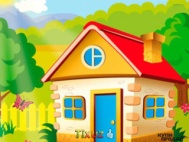 Слайды презентацииВзаимооцениваниеВзаимооценивание7. Групповая  работа: Вставь вместо картинки нужные слова (слова даны в справочнике).Прием «Карусель» Цель: применить изученный материал применительно в новых ситуациях; развивать лексический запас учащихсяРефлексия: Чему научило вас это задание? Время: 15 мин7. Групповая  работа: Вставь вместо картинки нужные слова (слова даны в справочнике).Прием «Карусель» Цель: применить изученный материал применительно в новых ситуациях; развивать лексический запас учащихсяРефлексия: Чему научило вас это задание? Время: 15 минУчащиеся получают свое задание, выполняют на постерах (вместо картинок подписывают нужные слова). По окончании работы передают свою работу другой группе для оценивания.Учитель наблюдает, входит в зону ближайшего развития, оказывает помощь.Вместе с учащимися вырабатывает критерии оценивания работы:  0 ошибок – 5 баллов1-2 ошибки – 4 балла3 ошибки – 3 баллаБольше трех ошибок – 2 балла.Правильность написания учащиеся сравнивают со слайдамиУчащиеся получают свое задание, выполняют на постерах (вместо картинок подписывают нужные слова). По окончании работы передают свою работу другой группе для оценивания.Учитель наблюдает, входит в зону ближайшего развития, оказывает помощь.Вместе с учащимися вырабатывает критерии оценивания работы:  0 ошибок – 5 баллов1-2 ошибки – 4 балла3 ошибки – 3 баллаБольше трех ошибок – 2 балла.Правильность написания учащиеся сравнивают со слайдамиПостеры, фломастеры, слайды презентации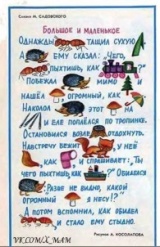 сВзаимооцениваниеВзаимооценивание7. Рефлексия: «Дерево пожеланий»  Цель: установить обратную связь для дальнейшего развития учащегося (2мин)7. Рефлексия: «Дерево пожеланий»  Цель: установить обратную связь для дальнейшего развития учащегося (2мин)Ученик дает оценку урока и своего участия на уроке. Учитель вместе с учащимися выставляет оценку за урокУченик дает оценку урока и своего участия на уроке. Учитель вместе с учащимися выставляет оценку за урокЛист самооценивания8. Домашнее задание: упражнение №36, для сильных учащихся - составь рассказ «Осень наступила»Цель: закрепить изученное на урокеВремя:1 мин8. Домашнее задание: упражнение №36, для сильных учащихся - составь рассказ «Осень наступила»Цель: закрепить изученное на урокеВремя:1 минУчащимся понятно выполнение домашнего заданияУчащимся понятно выполнение домашнего заданияДополнительная информацияДополнительная информацияДополнительная информацияДополнительная информацияДополнительная информацияДополнительная информацияДополнительная информацияДифференциация.Как вы планируете поддерживать учащихся?Как вы планируете стимулировать способных учащихся?Оценивание.Как вы планируете увидетьприобретённые знания учащихся?Оценивание.Как вы планируете увидетьприобретённые знания учащихся?Межпредметные связиИКТ компетентностьСвязи с ценностямиМежпредметные связиИКТ компетентностьСвязи с ценностямиМежпредметные связиИКТ компетентностьСвязи с ценностямиМежпредметные связиИКТ компетентностьСвязи с ценностямиДля поддержки учащихся при работе в группах я предусмотрела сильный+слабый ученик. Так слабые учащиеся получают консультацию от своих товарищей.  Опорные таблицы.На протяжении всего урока ребята оценивают выполненные задания. Уровень усвоения материала определяю по ответам учащихся на поставленные вопросы.На протяжении всего урока ребята оценивают выполненные задания. Уровень усвоения материала определяю по ответам учащихся на поставленные вопросы.Межпредметные связи: познание мира, экология, эстетикаИспользование презентации «Осень», видео ролики про осень.Связи с ценностями (воспитательный  элемент):  слаженная работа в группах, парах, выполнение правил работы, умение слушать друг друга, взаимная поддержка. Воспитание чувства прекрасного, привитие любви к природе, развитие наблюдательности. Межпредметные связи: познание мира, экология, эстетикаИспользование презентации «Осень», видео ролики про осень.Связи с ценностями (воспитательный  элемент):  слаженная работа в группах, парах, выполнение правил работы, умение слушать друг друга, взаимная поддержка. Воспитание чувства прекрасного, привитие любви к природе, развитие наблюдательности. Межпредметные связи: познание мира, экология, эстетикаИспользование презентации «Осень», видео ролики про осень.Связи с ценностями (воспитательный  элемент):  слаженная работа в группах, парах, выполнение правил работы, умение слушать друг друга, взаимная поддержка. Воспитание чувства прекрасного, привитие любви к природе, развитие наблюдательности. Межпредметные связи: познание мира, экология, эстетикаИспользование презентации «Осень», видео ролики про осень.Связи с ценностями (воспитательный  элемент):  слаженная работа в группах, парах, выполнение правил работы, умение слушать друг друга, взаимная поддержка. Воспитание чувства прекрасного, привитие любви к природе, развитие наблюдательности. РефлексияБыли ли цели обученияреалистичными?Что учащиеся сегодня изучили?На что было направлено обучение?Хорошо ли сработала запланированная дифференциация?Выдерживалось ли время обучения?Какие изменения из данного плана я реализовала и почему?Цели были поставлены верно, все задачи выполнены. С учащимися прошло качественное усвоение нового материала.  Создание проблемной ситуации мотивировало учащихся на изучение новой темы. «Мозговой штурм» помог собрать все сведения об явлениях происходящих в природе осенью.   Работая в паре, учащиеся углубили свое знание пройденного материала, кроме этого, взаимообучали друг друга работе с текстом. Групповая работа помогла учащимся запомнить новые слова, развивала коммуникабельность учащихся.Новая тема была интересна учащимся, они самостоятельно нашли ответы на предложенные учителем вопросы. Временные рамки выдержаны.Итоговая оценкаКакие два аспекта в обучении прошли очень хорошо (с учётом преподавания и учения)?1. Мозговой штурм 2: Групповая работаКакие два обстоятельства могли бы улучшить урок (с учётом преподавания и учения)1: Языковой барьер2: Несобранность учащихсяЧто нового я узнала об учениках в целом или отдельных лицах?Учащиеся открыты к диалогу с учителем. Работали все активно.